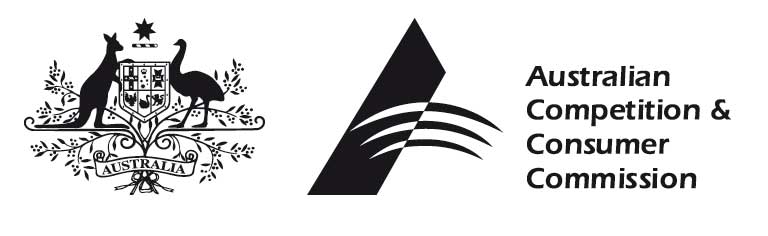 Guide to inquiries into disputes about bulk interconnection servicesPart 3 of the Australian Postal Corporation Regulations 1996 August 2012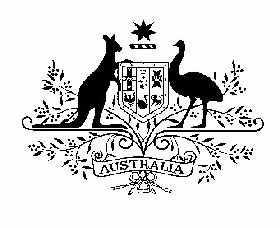 © Commonwealth of Australia 2012This work is copyright. Apart from any use permitted by the Copyright Act 1968, no part may be reproduced without permission of the Australian Competition and Consumer Commission. Requests and inquiries concerning reproduction and rights should be addressed to the Director Publishing, Australian Competition and Consumer Commission, GPO Box 3131, Canberra ACT 2601 or publishing.unit@accc.gov.au. ContentsGlossary of terms	vPreface	vi1	Introduction	11.1	Australia Post’s bulk interconnection service	11.2	ACCC role in the regulation of postal services	21.3	Structure of this document	22	Overview of an ACCC inquiry into a bulk interconnection service dispute	4ACCC assessment process	43	Commencement of an inquiry	83.1	Parties	83.2	Pre-notification	83.3	Formal notification requirements	83.4	Unable to agree	103.5	Exercise of powers by the ACCC	103.5.1	Constitution of the ACCC for the purpose of an inquiry	113.5.2	Reconstitution of the ACCC for the purpose of an inquiry	113.5.3	Decisions of the ACCC	113.5.4	ACCC staff and experts	114	Stages of an inquiry after notification of a dispute	134.1	The Pre-commencement stage	134.1.1	Notifying Australia Post and other persons of the dispute	134.1.2	Australia Post response to notification of a dispute	134.1.3	Circumstances where an inquiry should not be undertaken	144.2	The Inquiry Assessment Stage	144.2.1	Commencement of inquiry	144.2.2	The case management meeting	144.2.3	ACCC issues paper	154.2.4	Information gathering – submissions, information notices, and information provided under Part VIIA of the CCA	164.2.5	Alternative access pricing methodologies	184.2.6	Possible Conference with the Commissioner(s)	194.3	ACCC recommendation	205	Ministerial consideration of reports and recommendations	235.1	Ministerial consideration of ACCC report	235.2	Ministerial Notification	236	Termination of an inquiry	246.1	Withdrawal of notification of a dispute	246.2	Compromise of disputes	246.3	Discontinuing an inquiry	247	Procedural matters	267.1	General	267.2	Evidence	267.3	Representation	277.4	Use of experts	277.4.1	Expert appointed by a party	277.4.2	Expert appointed by the ACCC	277.4.3	Expert’s report	287.5	Joint inquiries	308	Confidentiality	318.1	General confidentiality direction	318.2	Requests for confidentiality from other parties	318.3	Other matters relevant to claims of confidentiality	32Appendix A:  Questions for submissions	33Appendix B:  Notification of bulk interconnection service dispute (template)	35A.1 	Covering letter	35B2	Notification of dispute to ACCC (template)	36ACCC contacts	38Glossary of terms ACCC	Australian Competition and Consumer CommissionAPCA 			Australian Postal Corporation Act 1989 APCR 			Australian Postal Corporation Regulations 1996 Post 	Australian Postal CorporationCCA 	Competition and Consumer Act 2010Commission	Refers to those members of the ACCC who are constituted to conduct the inquiryConference		A meeting between the parties and one or more CommissionerMinister	Within the Australian Government, the Minister for Broadband, Communications and the Digital Economy has portfolio responsibility for Australia PostParty	A person who is formally recognised as a party to an inquiry under Part 3 of the Australian Postal Corporation Regulations 1996 PrefaceThe Australian Postal Corporation (Australia Post) provides a bulk interconnection service where it supplies a service under which bulk quantities of letters are delivered within  at reduced rates. The Australian Postal Corporation Regulations 1996 (APCR) were made under the Australian Postal Corporation Act 1989 (APCA). The object of Part 3 of the APCR is that persons who use a bulk interconnection service receive fair and reasonable rate reductions for use of the service by making provision for the Australian Competition and Consumer Commission (ACCC) to:inquire into a dispute about the terms and conditions on which a rate reduction in relation to the bulk interconnection service is or will be provided to a person (including the amount of the rate reduction and the period for which it should apply); andmake a recommendation to the Minister about the terms and conditions on which a rate reduction is or will be provided to a person. A ‘bulk interconnection service’ for the purpose of the APCR has the same meaning as in section 32A of the APCA. The purpose of the guide is to inform the public and stakeholders about how the ACCC will conduct an inquiry under Part 3 of the APCR. The ACCC considers that having a guide will help an inquiry to proceed in a timely and efficient manner.To date no dispute about the terms and conditions for Australia Post’s bulk interconnection services has been notified to the ACCC.  Following recent changes to prices surveillance of Australia Post’s letter services which removed bulk interconnection services from ACCC price notification requirements, the ACCC has decided to prepare this draft guide.The ACCC seeks submissions in response to its draft guide. A number of general questions for submissions are included at the end of chapters 2-8 of the draft guide, and are also attached in the form of a list at Appendix A.Submissions should be provided to the ACCC no later than close of business 21 September 2012. To facilitate an informed, transparent and robust consultation process, the ACCC prefers that all submissions are publicly available. Submissions will be treated as public documents and will be posted on the ACCC’s website unless prior arrangements are made with the ACCC to treat a submission, or portions of a submission, as confidential.The ACCC will accept submissions by email or by post. However, it is preferred that submissions be made by email. If submissions are provided in PDF format, parties are asked, for accessibility reasons, to also provide a copy in Microsoft Word format.Submissions should be addressed to:By email:postalservices@accc.gov.auBy post:General ManagerFuel, Transport and Prices Oversight BranchAustralian Competition and Consumer Commission GPO   VIC 3001If you have any further questions about the process, or about making a submission to the ACCC, please send an email to postalservices@accc.gov.au.The ACCC will publish a final guide after consideration of submissions to this draft guide.1	IntroductionThe ACCC has a role under Part 3 of the APCR to inquire into disputes about the terms and conditions on which Australia Post provides or will provide a rate reduction for bulk interconnection services. The intention of these provisions is to ensure that Australia Post does not set unreasonable terms and conditions for its bulk letter service. If the ACCC undertakes an inquiry into a bulk interconnection service dispute, it is required to report to the Minister with recommendations about the terms and conditions on which a service is or will be provided to that person.The purpose of the guide is to inform the public and stakeholders about how the ACCC will conduct an inquiry under Part 3 of the APCR in order to help inquiries to proceed in a timely and efficient manner.Australia Post’s bulk interconnection servicePart 3 of the APCR allows the ACCC to inquire into disputes about the bulk interconnection service. The bulk interconnection service referred to in the APCR has the same meaning as in section 32A of the APCA. Section 32A of the APCA defines a ‘bulk interconnection service’ as a service provided by Australia Post under which bulk quantities of letters are delivered within Australia at reduced rates provided that:the letters have been lodged at specified Australia Post offices, andthe letters have been sorted in accordance with the terms and conditions of the service as specified by Australia Post. At the time of writing this document, the ACCC considers Australia Post’s PreSort Letters service, Charity Mail service and Acquisition Mail service meet the definition of a ‘bulk interconnection service’ under section 32A.  In terms of volume, the majority of  bulk interconnection services offered by Australia Post are its PreSort letter services.   PreSort has a minimum lodgement requirement of 300 letters. Prices for PreSort letter services depend on the size and weight of the article, whether it is barcoded and the choice of delivery standard (surface or regular delivery) required. PreSort letters comprise around 57 percent of Australia Post’s total letter volumes. In contrast, Acquisition mail has a minimum lodgement of 30,000 letters with prices dependent on the size and weight of the article.  The users of bulk interconnection services include mail houses that produce and deliver letters in very large quantities on behalf of firms that produce large amounts of letters, such as banks, utility companies and marketing firms, and such firms themselves. ACCC role in the regulation of postal servicesThe ACCC has three key roles in the regulation of postal services under the Competition and Consumer Act 2010 (CCA) and the APCA. This guide deals only with one of these roles: inquiries into disputes about bulk interconnection services. Part 3 of the APCR allows the ACCC to inquire into disputes about the terms and conditions on which a rate reduction is or would be provided to a person for a bulk interconnection service, including the amount of the rate reduction and the period for which it will apply.  The ACCC also has two other roles under the CCA and the APCA:assessing proposed price increases of Australia Post’s declared services under Part VIIA of the CCAmonitoring Australia Post’s regulatory accounts for the presence of cross-subsidy
 	under Part 4A of the APCAStructure of this documentChapter 2 – Overview: this chapter provides an overview of the structure and process of an inquiry the ACCC may undertake to resolve a bulk interconnection dispute under the APCR. Chapter 3 — Commencement of an inquiry: this chapter provides guidance about how the ACCC would commence an inquiry into a bulk interconnection dispute. Chapter 4 — Stages of an inquiry: this chapter outlines the main steps of an inquiry.Chapter 5 —Ministerial consideration: this chapter provides information related to ministerial consideration of the ACCC’s report.   Chapter 6 —Termination of an inquiry: this chapter outlines the circumstances under which an inquiry may be terminated by the ACCC and the circumstances under which a dispute may be withdrawn.Chapter 7 — Procedural matters: this chapter identifies the major administrative procedures associated with conducting an inquiry into a bulk interconnection service dispute.  Chapter 8 — Confidentiality: this chapter outlines the procedures to be adopted by the ACCC for managing confidential information during an inquiry into a bulk interconnection service dispute.2	Overview of an ACCC inquiry into a bulk interconnection service disputeThis chapter provides an overview of the structure and process of an inquiry that the ACCC may undertake to resolve a bulk interconnection service dispute under the APCR. Subsequent chapters discuss the inquiry process in detail.ACCC assessment processUnder the APCR only a complainant (that is, a user or a person intending to use a bulk interconnection service) can lodge a dispute notification with the ACCC. The APCR also requires the ACCC to make a recommendation in relation to a dispute inquiry within a specified timeframe commencing on the date the ACCC receives a dispute notification. Inquiry time periodsThe ACCC is required within 21 days of receiving a valid notification of a dispute to commence an inquiry into the dispute and notify the Minister of the commencement of the inquiry (r. 14 (1)).The ACCC is generally required to complete an inquiry within 60 days of its commencement (r. 14 (2)). However, it is able to extend the period of the inquiry by up to 30 days (r. 14 (3)). The period of the inquiry may also be extended if a party is required to provide information to the ACCC for the purposes of the inquiry (r. 14 (5)). The ACCC considers that some disputes may involve consideration of complex issues within these confined timeframes. In these circumstances and also given that under the APCR only a complainant can lodge a dispute notification with the ACCC, it may be beneficial for the complainant to raise their concerns with the ACCC prior to submitting a formal dispute notification to the ACCC. If the complainant considers that these discussions should be treated as private and confidential, it should indicate this to the ACCC prior to the discussion. Preferred ACCC processTo assist the ACCC to inquire into a bulk interconnection service dispute and to assist the complainant to provide sufficient information, the ACCC suggests the following process:Pre-lodgement—particularly in relation to novel, difficult or complex matters, it may be appropriate for the complainant to meet informally with ACCC staff to discuss the prospective dispute inquiry process and timetable before lodgement. This provides the complainant and the ACCC with sufficient opportunity to consider relevant issues involved in the dispute at a preliminary stage and to ensure the information required to be provided as part of a dispute notice will be addressed. This process may involve provision of a draft notification for discussion.However, under the APCR, a complainant is also able to lodge a dispute notice without prior consultation with the ACCC. Formal notification is lodged—the complainant lodges a formal dispute notice with the ACCC. The ACCC then assesses the lodgement application to ensure there is sufficient information provided to consider it a valid dispute under the APCR. This may also involve the ACCC requesting further information where necessary. The ACCC is required to commence an inquiry and notify the Minister of the commencement of an inquiry within 21 days of lodgement of a valid notification (r. 14 (1)).ACCC issues paper released—the ACCC may, where appropriate, release an issues paper to interested parties which outlines issues likely to be relevant to its consideration of the dispute, and seek parties’ submissions. The ACCC may conduct other consultation processes where appropriate such as holding roundtable discussions to seek the views of the parties to the dispute.ACCC recommendation—the ACCC issues a report regarding the bulk interconnection service dispute to the Minister within 60 days of commencing the inquiry (subject to potential extensions to this time period outlined in the APCR (r 14)). Ministerial consideration—the Minister considers the ACCC’s report and may direct Australia Post to act in accordance with recommendations in the report. A flowchart (‘Chart A’) is presented on the following page and outlines the ACCC’s preferred assessment process. This provides a general guide to the ACCC’s likely approach to a notified bulk interconnection service dispute. However, the specific process adopted by the ACCC is likely to vary depending on the circumstances of the dispute. The process should assist the complainant to submit a dispute notice that provides the ACCC with sufficient time and information to conduct a proper and accurate inquiry into the dispute. The timeframe for each stage of the inquiry process is likely to depend on the nature and complexity of the dispute. However, these timeframes are subject to the statutory periods that are specified in the APCR. For example, the ACCC must commence an inquiry within 21 days of lodgement of formal notice, and must complete an inquiry within another 60 days of commencement (subject to some specific extension provisions).Chart A outlines the specific procedures that the ACCC would expect to be undertaken as part of an inquiry into a bulk interconnection service dispute. The estimated timeframes for completing them are noted in the margin comments. Chart A:  	Suggested procedure for an inquiry into a bulk interconnection service dispute3	Commencement of an inquiryThis chapter provides guidance about how the ACCC would commence an inquiry into a bulk interconnection service dispute. 3.1	PartiesThe parties to an inquiry are (r. 8):the complainant who notified the dispute (who is a user or person intending to use a bulk interconnection service)Australia Postany other person who applies in writing to be made a party and is accepted by the ACCC as having a sufficient interest.3.2	Pre-notification The APCR provides limited time (60 days plus a possible extension of up to 30 days) for the ACCC to conduct its inquiry into a bulk interconnection service dispute. Where disputes involve complex, protracted or novel matters, it may be appropriate for a potential complainant to consider a pre-notification dispute consultation process. This would assist in ensuring that:the issues in dispute, and the respective positions of Australia Post and the potential complainant on those issues, can be identifiedthere is sufficient information for the ACCC to inquire into the dispute During these discussions, the potential complainant may wish to provide a draft notification to assist the discussions with the ACCC.As part of the pre-notification stage, the potential complainant may provide the ACCC with confidential commercial information. The ACCC recognises that the disclosure of this information may have a substantial adverse effect on the complainant and will assess any claim for confidentiality by the complainant. The ACCC will have regard to the ACCC/AER Information policy, which can be accessed at www.accc.gov.au3.3	Formal notification requirementsIn order to commence the processes under the APCR, the complainant needs to lodge a notification with the ACCC in relation to the dispute. The notification will need to comply with the requirements in sub regulation 9(2). These requirements are outlined in Box 3.1 below. A notice is taken to be given when the ACCC receives the notice (r. 9(5)).The templates at Appendix B provide further information on the requirements for lodging a dispute notification with the ACCC. A dispute notification can be lodged with the ACCC by email to:postalservices@accc.gov.auor by post to:General ManagerFuel, Transport and Prices Oversight Branch Australian Competition and Consumer CommissionGPO  MELBOURNE VIC 30013.4	Unable to agree One of the preconditions for notifying a dispute is that the complainant and Australia Post are unable to agree on the terms and conditions of access to the bulk interconnection service.By way of guidance, the ACCC sets out the following ‘rule of thumb’ which it proposes to use in considering whether the complainant and Australia Post are unable to agree:The complainant must have made a request of Australia Post or put a proposal to Australia Post; andAustralia Post must have refused the request or rejected the proposal. The refusal may be an explicit refusal or a constructive refusal (e.g. where  Post has not responded to the request or proposal within a reasonable time).Where there is insufficient information in the notification for the ACCC to be satisfied that the complainant and Australia Post have been unable to agree, the ACCC will contact the relevant party, seeking additional information, and will generally advise the other party that it has done so. In some instances, it may seek the views of both parties before reaching a conclusion on the issue.If the ACCC is not of the view that parties are ‘unable to agree’ within 21 days of receiving a dispute notification, it will not hold an inquiry.If the ACCC decides not to undertake an inquiry, it must give written notice to the Minister and to the parties of the reasons for the decision (r. 13(2)).3.5	Exercise of powers by the ACCCThe powers of the ACCC under Part 3 of the APCR can be exercised either by the ACCC, or by a Division of the ACCC constituted by at least two Commissioners. 3.5.1	Constitution of the ACCC for the purpose of an inquiryThe Chairperson of the ACCC may direct in writing for two or more Commissioners to constitute a ‘Division of the ACCC’ to exercise the powers of the ACCC under Part 3 of the APCR (r. 15(1)).If the Chairperson is included in the ‘Division of the ACCC’ they must preside over the inquiry (r. 15(3)). If the Chairperson is not included in the ‘Division of the ACCC’ and a Deputy Chairperson of the ACCC is included then a Deputy Chairperson must preside over the inquiry (r. 15(4)). If neither the Chairperson nor a Deputy Chairperson is included in the ‘Division of the ACCC’ the Chairperson must nominate in writing the member who is to preside over the inquiry (r. 15(5)).3.5.2	Reconstitution of the ACCC for the purpose of an inquiryIf a Commissioner sitting on an inquiry ceases to be a member of the ACCC or is otherwise unavailable for the purposes of the inquiry, the Chairperson must either (r.16(2)(a) and (b)):direct that the ACCC be constituted to finish the inquiry by the Commissioner(s) in the ‘Division of the ACCC’; ordirect that the ACCC be constituted for that purpose by the Commissioner(s) together with one or more other Commissioner(s) remaining in the ‘Division of the ACCC’.The ACCC, as reconstituted, must complete the inquiry and may have regard to any record of the proceedings of the inquiry made by the ACCC as previously constituted.3.5.3	Decisions of the ACCCWhen the ACCC is constituted for an inquiry by two or more Commissioners, any question, including both procedural and substantive issues, will normally be decided by consensus. If consensus cannot be reached, the question is to be decided by a majority of those members. If there is not a majority in favour of a recommendation, the recommendation of the presiding member will prevail. In the case of disagreement between members about a recommendation in the report to the Minister, the report must also set out the other recommendation (r. 27(4)).3.5.4	ACCC staff and expertsOnce the ACCC has been notified of a dispute which satisfies the pre-conditions for notification, the ACCC will inform the parties of the appropriate ACCC staff contacts for the dispute. Parties should note that ACCC staff do not have decision making responsibilities as this is the role of Commissioners.The ACCC, when inquiring into the dispute, may also engage an expert to advise on any matter relevant to the dispute. However, the role of the expert is to assist the ACCC with analysis of the dispute and not to resolve the dispute through expert determination. Chapter 3 questionsQ 3.1	Do you have any comments on the proposed use of a pre-notification process in a bulk interconnection service dispute?  Q 3.2	Do you have any other comments on how the ACCC would commence a bulk interconnection service inquiry that are discussed in this chapter?4	Stages of an inquiry after notification of a disputeThere are three phases to an inquiry after the ACCC receives a valid notification of dispute – the pre-commencement, inquiry assessment and recommendation, which may overlap in some situations.  In communicating during the inquiry, the ACCC will establish appropriate procedures to ensure any correspondence issued by it as part of its consideration of the bulk interconnection service dispute is received in a timely way by all parties.4.1	The Pre-commencement stageThis part of the guide discusses the period from the notification of the dispute until the ACCC commences the inquiry. 4.1.1	Notifying Australia Post and other persons of the disputeAs soon as practicable after the ACCC receives notice of a dispute the ACCC must:give written notice to both the complainant and to Australia Post identifying the date (r. 10(a)): on which the ACCC received the notificationon which the ACCC must commence an inquiry into the dispute by which the ACCC must complete the inquiry the substance of regulations 13(1) and 23(1) and (2)give Australia Post a copy of (r. 10(b)): the notice of disputeany document that accompanies the formal notification of dispute (subject to confidentiality provisions in r. 21)inform in writing any other person the ACCC thinks might want to become a party to the inquiry (r. 10(c))	give the notice of the dispute to the public in such manner as it thinks fit (r. 10(d)). The ACCC will generally notify the public by an entry on its website.Members of the public who consider that they have a sufficient interest in the dispute may apply in writing to the ACCC, with reasons, to be made a party to the inquiry.4.1.2	 Post response to notification of a disputeWithin 7 days of receiving a notification of a dispute from the ACCC, Australia Post is required to respond in writing to the ACCC stating:whether Australia Post has made an offer that is more advantageous to the complainant than the standard terms and conditions for the bulk interconnection service (r. 11(1)(a))if an offer has been made, the details of the offer and of the method by which any rate reduction is to be applied and the period during which the rate reduction is to be applied and has been calculated (r. 11(1)(b))if an offer has not been made, Australia Post is required to state the reasons why the  standard terms and conditions for the bulk interconnection service are appropriate (r. 11(1)(c))Any rate reduction method used by Australia Post must show the component that is Australia Post’s estimate of the average transport costs per letter avoided in relation to letters lodged with Australia Post for delivery in accordance with the offer (r. 11(2)).4.1.3	Circumstances where an inquiry should not be undertakenThe ACCC must not undertake an inquiry if the complainant has withdrawn notification of the dispute (r. 13(1)(a)).  The APCR also requires that where the ACCC reasonably believes the dispute is trivial, misconceived or lacking in substance, or that the dispute arises from negotiations between Australia Post and the complainant that were not conducted by the complainant in good faith, it must not undertake an inquiry (r. 13(1)(b)). The ACCC must not undertake an inquiry if the complainant does not, within 7 days of being requested by the ACCC to do so, give the ACCC sufficient information to enable the ACCC to satisfy itself that r. 13(1)(b)) does not apply (r. 13(1)(c)).If the ACCC decides not to undertake an inquiry, it must give written notice to the Minister and to the parties of the reasons for the decision (r. 13(2)).4.2	The Inquiry Assessment Stage This part of the guide discusses the period from the commencement of the inquiry to the ACCC’s report to the Minister.4.2.1	Commencement of inquiry The ACCC must commence an inquiry into the dispute within 21 days after it receives notification of the dispute (unless the ACCC considers there are circumstances in which an inquiry is not to be undertaken as discussed in sections 3.4 and 4.1.3 above). The ACCC must give the Minister written notice of the commencement of the inquiry 
(r. 14 (1)).4.2.2	The case management meetingACCC staff may hold an initial meeting with Australia Post and the complainant shortly after the commencement of an inquiry. At such a meeting, the relevant ACCC staff would ensure that all parties understand the nature of the dispute and the dispute resolution process. It should be noted that ACCC staff do not have decision making responsibilities and Commissioners will not usually be present at a case management meeting. At the case management meeting, ACCC staff will seek to:identify the issues in dispute and the respective positions of Australia Post and the complainant on those issuesdiscuss whether  Post or the complainant have any concerns with the ACCC’s jurisdictiondiscuss whether Australia Post or the complainant have any concerns with the Commissioner(s) or staff involved in the inquiryconsider requests received from people who wish to become parties to the inquiry, and the views of Australia Post and the complainant on such requestsdiscuss whether the ACCC is conducting any other inquiries involving similar issues where it may be useful to hold joint meetings and seek the view of Australia Post and the complainantidentify any potential barriers and delays to resolution of the dispute.Before the case management meeting, the ACCC will usually send an agenda to Australia Post and the complainant.When the ACCC is considering requests from people to become a party to the inquiry and deciding whether they should be accepted by the ACCC as having a sufficient interest (r. 8(c)), the ACCC will usually invite the applicant to participate in the part of the meeting where their application is discussed with the complainant and Australia Post. Typically the ACCC expects that there will only be one case management meeting during the inquiry, given the timeframes involved. While the matters addressed at a case management meeting are likely to depend on the case at hand, an additional case management meeting may be called to:identify the information that is relevant to matters on which the ACCC is deliberating, including claims for confidentialityidentify and discuss issues which have subsequently emerged as being in dispute between the parties.4.2.3	ACCC issues paperDepending on the nature of the dispute and the issues raised, the ACCC is likely to prepare an issues paper to be issued to the parties to the dispute. The issues paper will:outline what the ACCC considers to be the important aspects of the disputeidentify those issues on which the ACCC would be assisted by the views of the parties when they are providing submissionsseek the views of the parties on any other matters they consider to be relevant to the inquiry. 4.2.4	Information gathering – submissions, information notices, and information provided under Part VIIA of the CCAThe ACCC has the power to inform itself of any matter relevant to a dispute in any manner that it reasonably believes to be appropriate (r. 17(2)). The ACCC may undertake its own analysis and may seek material in addition to that provided by the parties (for example, expert opinions on particular issues).To consider the relevant issues that are subject to its inquiry, the ACCC may need to gather specific information, such as information on service costs and prices. Typically, the ACCC will gather relevant information in one of three ways:submissions from the partiesissuing notices to parties to provide informationusing information provided under Part VIIA, such as during a price notification.Types of information soughtThe ACCC will seek information from parties relating to the different matters in dispute between the complainant and Australia Post. Accordingly, the information sought will depend on the nature of the dispute. SubmissionsThe first way that the ACCC would be likely to obtain information is through submissions made by parties.The ACCC will seek submissions from interested parties on the issues relevant to a dispute. The ACCC will set out the issues relevant to the dispute in the issues paper. If necessary the ACCC may seek additional submissions from parties as required.The ACCC may also invite a person who is not party to the dispute to make a submission in relation to the inquiry ( r. 17(2)(b)).A submission to the ACCC should set out the view or conclusion that the party believes the ACCC should adopt on particular issues, along with supporting reasons.Generally, written submissions will provide the primary means by which the ACCC receives argument from the parties. Detailed written submissions are particularly useful in disputes involving:complex questions of lawmethodology of calculating costs/chargesanalysis of detailed or extensive information that has been presented in evidenceresolution of apparent conflicts in the evidence on which an argument is based.NoticesThe second way that the ACCC would be likely to obtain information is through issuing notices requiring a party to provide information or documents.If the ACCC reasonably believes that a party is capable of providing information or producing a document that is relevant to a dispute or to an inquiry, the Chairman or the presiding Commissioner may give written notice to the party to provide the information or produce the document (r. 19(1)). The notice will set out the place, date and time in which the information or the production of the document is to be provided. The party must then provide the information requested at the time and place described in the notice (r. 19(2)). The ACCC may, at its discretion, extend the time at or before which information must be given, or a document must be produced, to the ACCC (r. 17(2)(a)).If a party fails to comply with a notice, the ACCC may draw an inference from the failure that is adverse to the party (r. 19(3)). Additionally, if the party is capable of providing the information and fails to comply with the notice, it commits an offence (r. 19(5)). Before issuing these notices the ACCC will often (but not always) ask the parties what information they think is required. This may be done in the context of a case management meeting, a conference with the Commissioner(s), or by written submission. However it is ultimately the ACCC that must determine what information the parties must provide.If the ACCC issues a notice requiring a party to provide information (including further and better information) to it for the purposes of an inquiry, the period of the inquiry is extended by the amount of time the party takes to supply that information (r. 14(5)).  Documents provided to ACCCIf a document is provided to the ACCC in the context of an inquiry, either as a submission or a response to a notice, the ACCC may (r.20):make a copy of, and take an extract from, the documentkeep the document for as long as is necessary for the purposes of the inquiry.Use of information obtained under Part VIIA of the CCAThe third way that the ACCC would be likely to obtain information is that, if the ACCC thinks that any information obtained by the ACCC as part of its consideration of a price notification from Australia Post under Part VIIA of the CCA may be relevant to an inquiry, the ACCC may use the information in the inquiry (r. 18A). 4.2.5	Alternative access pricing methodologiesIn assessing what rate reduction should apply to a bulk interconnection service, the ACCC may make use of a number of alternative access pricing methodologies such as a ‘top down’ ‘retail minus avoidable cost’ methodology or a ‘bottom up’ ‘building block’ approach . These approaches involve the ACCC making an assessment of the efficiency of costs incurred by Australia Post in processing and sorting letters. The ACCC would expect that bulk interconnection service prices would be sufficient for Australia Post to recover efficient costs of the service.The ACCC will also consider the limited timeframe (60 days plus a possible extension of up to 30 days) available for it to conduct an inquiry into a bulk interconnection service dispute when deciding on an appropriate pricing methodology to apply.Avoidable cost methodology Under an avoidable cost methodology the access price for a particular bulk interconnection service should be no higher than the retail price or the equivalent ordinary letter service less Australia Post’s avoidable cost in providing that service. For example, the bulk interconnection service access price for small letters could be calculated as the basic postage rate less Australia Post’s avoidable cost in providing that service (in this case, Australia Post’s costs of sorting, processing and transporting letters). However some small letter bulk interconnection services such as Charity mail are currently provided to customers at a discount to the small PreSort rate without any additional savings in sorting, processing and transporting costs to Australia Post. This would be a consideration for the ACCC in relation to any dispute notification for such a service.Building-block approachUnder a ‘bottom up’ approach an access price could be calculated using a ‘building-block’ methodology. In calculating an access price of a bulk interconnection service the ACCC would consider the various ‘blocks’ of costs associated with providing that service.  These cost blocks would include capital costs (including a return on capital) and a return of operating costs and indirect costs. Together these would represent the cost of providing the service and prices would be forecast to recover those costs. 4.2.6	Possible Conference with the Commissioner(s)Given the timeframes involved, the ACCC generally anticipates conducting its inquiries based on information supplied to it in submissions and other documents.However, the ACCC may hold a conference between the parties and Commissioner(s) either before or after seeking submissions from interested parties. This conference may be held to expedite the progress of the inquiry or to clarify matters that have arisen during the course of the inquiry from a document or information provided to the ACCC, or on any other matter relevant to the inquiry (r. 24(1)). The specific requirements under the APCR associated with holding a conference are outlined in Box 4.1 below.4.3	ACCC recommendation Once the ACCC has considered all of the relevant material available to it, it will proceed to form its view on particular issues. The ACCC will then provide a report to Minister with its recommendations in relation to the dispute.The ACCC must report to the Minister within the time prescribed for completing the inquiry (r. 27(1)).The ACCC’s report must recommend if appropriate:the rate reduction that should apply to bulk interconnection service supplied to the complainant (r. 27(2)(a)(i))the period during which the bulk interconnection service should be supplied to the complainant at the reduced rate (r. 27(2)(a)(ii))the other terms and conditions on which the bulk interconnection service should be supplied to the complainant at the reduced rate (r. 27(2)(a)(iii))The manner in which the recommendations on these matters are specified will be determined on a case by case basis.Any such recommendations by the ACCC to the Minister:would relate only to the terms and conditions under which Australia Post supplied bulk interconnection services to the complainant could include a recommended date from which a rate reduction or other terms and conditions of the relevant service should be supplied to the complainant, provided that the recommended date does not precede the date of notification of the disputeIn making a recommendation, the ACCC must have regard to (r. 27(3)): all the known information relevant to the dispute including information provided to the inquiry the obligations of Australia Post under section 26, 27 and 28 of the APCA which relate respectively to Australia Post’s commercial, community service and general governmental obligations.  Australia Post’s estimate of the average transport costs avoided for letters lodged for delivery under the service The role of the Minister under the APCR, in regards to the ACCC’s recommendation and the dispute, is discussed in Chapter 5.Chapter 4 questionsQ 4.1	Do you have any comments on the proposed use of a case management meeting to assist the dispute resolution process?   Q 4.2	Do you have any comments on the possible use by the ACCC of a ‘top down’ avoidable cost methodology in determining an access price in a bulk interconnection service inquiry?Q 4.3	Do you have any comments on the possible use by the ACCC of a ‘bottom up’ building block methodology in determining an access price in a bulk interconnection service inquiry?Q 4.4 	Do you have any comments on the process for involvement of interested parties in a bulk interconnection service inquiry, including when and how this involvement could take place? Q 4.5	Do you have any other comments on matters discussed in this chapter?5	Ministerial consideration of reports and recommendations In addition to the ACCC procedures discussed elsewhere in this guide, this chapter briefly outlines processes specified in the APCR for ministerial consideration of an ACCC report of an inquiry into a bulk interconnection service dispute.5.1	Ministerial consideration of ACCC reportThe Minister may either, by notice in writing and after consultation with the Board of Australia Post, direct Australia Post to act in accordance with a recommendation made in a report by the ACCC, or use his/her discretion not to give such a direction. That is, the Minister may either accept or reject an ACCC recommendation.In deciding whether to give a direction to Australia Post, the Minister must take into account (r. 31):the reasons given by the ACCC for making the recommendationthe obligations of Australia Post under the APCAany response from the Board of Australia Post based on the earlier consultation in relation to the issuing of a directionany other relevant matter.5.2	Ministerial Notification The Minister must give written notice of a direction to Australia Post within 28 days of receipt of the ACCC report (r. 32(1)). Australia Post must act in accordance with a direction from the Minister (r. 32(2)). The Minister must also give a written notice to the parties and to the ACCC stating the Minister’s decision whether to give a direction in relation to each recommendation made in the report by the ACCC (r. 33(1)). If the Minister:gives a direction to act in accordance with a recommendation in the ACCC report, the Minister must give the notice when the direction is issued (r. 33(2)(a))does not give such a direction, the Minister must give notice as soon as practicable after receiving the report (r. 33(2)(b)) and set out reasons for not accepting the recommendation (r. 33(3)(b)).	6	Termination of an inquiry In certain circumstances, an inquiry may be terminated by the ACCC or withdrawn by the complainant before a report is made to the Minister.6.1	Withdrawal of notification of a disputeA complainant may withdraw notification of a dispute by giving notice in writing to the ACCC and giving a copy of the notice to Australia Post (r. 12). Should a notice of withdrawal of notification occur, the inquiry is finalised for all participants.6.2	Compromise of disputesAfter an inquiry commences, if Australia Post offers a complainant a rate reduction or any other variation in the terms and conditions on which the bulk interconnection service is to be provided and the complainant accepts the offer, the complainant must give written notice of acceptance of the offer to the ACCC (r. 22(1)).6.3	Discontinuing an inquiryThe ACCC must discontinue an inquiry before making a recommendation to the Minister if the ACCC (r. 23(1)): receives a notice from the complainant withdrawing the notification of dispute receives a notice from the complainant, accepting an offer from Australia Post  
 and the ACCC is satisfied that the offer is fair and reasonablereasonably believes the dispute is trivial, misconceived or lacking in substanceThe ACCC may discontinue an inquiry before making a recommendation to the Minister if the complainant does not, within 7 days of being requested by the ACCC, provide the ACCC (r. 23(2)):with information known to the complainant a document in the possession, or under the control of the complainant and necessary for the inquiry.If the ACCC discontinues an inquiry, it must inform the Minister and the parties in writing of the reasons for the discontinuance (r. 23(3)).Chapter 6 questionsQ 6.1	Do you have any comments on the circumstances in which a bulk interconnection service inquiry may be terminated?Q 6.2	Do you have any other comments on matters discussed in this chapter? 7	Procedural mattersThis chapter identifies the major administrative procedures associated with conducting an inquiry into a bulk interconnection service dispute.7.1	GeneralThe ACCC will generally conduct dispute inquiries with as little formality as possible. The process of hearing the dispute usually involves provision of  written submissions, supplemented by response submissions as appropriate. Conferences with Commissioner(s) may also be required to address particular issues.The procedural powers of the ACCC in conducting an inquiry are relatively broad and are outlined in Box 7.1 below.  7.2	Evidence The ACCC (r. 17(5)):is not bound by technicalities, legal forms, or rules of evidencemust act as quickly as the proper conduct of the inquiry allowsmust have regard to the objects set out in regulation 6, which are that:users of Australia Post’s bulk interconnection services receive fair and reasonable rate reductionsthe ACCC’s inquiry is conducted in a manner that is fair, efficient and timelyAs outlined in section 4.2.4 the ACCC may obtain evidence or inform itself of matters relevant to the dispute in several ways. This can include obtaining evidence or information voluntarily from the parties or from other persons. In addition, the ACCC may direct parties in writing to provide information or produce documents.  7.3	RepresentationIn keeping with the objective that the ACCC inquiry process should be fair, efficient and timely, it is not considered necessary that parties at a conference should be represented by lawyers. A corporation must be represented at a conference by a director, officer or employee of the corporation (r.25(3)).7.4	Use of expertsIn order to better understand particular issues or analyse factual material in an inquiry, the ACCC, or a party to the inquiry, can engage an expert. Such experts could include economists, accountants, lawyers, or person experienced in the mail industry.Although the usage of experts is likely to be limited, the ACCC will be reasonable in assessing the need for a party to engage an expert. If the ACCC agrees to the use of experts, the parties and experts should note the following requirements, which are based on the Guidelines for Expert Witness Statements in proceedings in the Federal Court of Australia.7.4.1	Expert appointed by a partyParties should indicate as soon as possible the expert witnesses they propose to use. In the interests of an expeditious resolution of the dispute, the ACCC will generally ask the parties to limit themselves to two expert witnesses, with only one expert witness in any one field of expertise. 7.4.2	Expert appointed by the ACCCDuring the inquiry into a dispute, the ACCC may refer any matter to an expert and receive the expert’s report as evidence. Before making the referral, the ACCC will generally seek comments from the parties.7.4.3	Expert’s reportThe specification of how an expert’s report should be set out for the purposes of an inquiry is outlined in Box 7.2 below.In general, when a party provides an expert’s report to the ACCC, it should also give a copy to all other parties. If, after providing the report, the expert changes their view on a material matter (for example, because the expert has read another expert’s report, or because the expert receives further information), the change of mind should be communicated without delay to the ACCC. Similarly, when the ACCC engages an expert, the report will usually be provided to all parties. Where appropriate, the ACCC will also consider making a copy of this draft report available to the parties so that the expert can consider and comment on the views expressed by the parties. Comments should be provided in writing.The expert may also be required to attend an inquiry conference or similar forum to answer questions by parties and/or the ACCC.If a party wishes to dispute the capacity or qualification of a person to give an expert opinion, it should give written notice to the other parties and to the ACCC immediately after it has become aware of the expert’s appointment. The written notice should set out why it disputes the expert’s qualifications. If the party does not object at that time but waits until later, the party’s objections may be given less weight.If a party wants to withhold a copy of the expert’s report, or particular parts of the report, from other parties because it contains confidential commercial information it should make a request to the ACCC (r 21(1)).7.5	Joint inquiriesSometimes the parties to a dispute raise issues that are common to one or more other inquiries, or which are likely to arise in other inquiries.If the ACCC is conducting two or more inquiries involving common issues, it can with the consent of the parties decide to hold a joint inquiry into two or more disputes 
(r. 18 (1)).  This means the common issues can be considered in a single process.The ACCC may decide to hold a joint inquiry into two or more disputes where it considers it is appropriate to do so because the disputes involve sufficiently similar issues or the complainant in each dispute is the same person.In general the ACCC will only agree to holding a joint inquiry if at least one inquiry process has not already commenced, or is only at an early stage after commencement. If a joint inquiry is conducted, the ACCC must make separate recommendations in relation to each dispute dealt with at the inquiry (r. 18 (3)).A joint inquiry would involve the ACCC using similar processes to those outlined in Chapters 2 to 5 for a single inquiry.The ACCC may also issue confidentiality directions to protect the interest of parties to the inquiry. This issue is discussed further in Chapter 8.Chapter 7 questionsQ 7.1	Do you have any comments on the administrative procedures 
associated with undertaking a bulk interconnection service inquiry discussed in this chapter?Q 7.2	Do you have any other comments on matters discussed in this chapter?8	ConfidentialityThis chapter sets out the ACCC’s approach to the treatment of confidential information.General confidentiality directionThe ACCC may issue a general confidentiality order to the parties (including their employees, contractors and agents) at an early stage of the inquiry (r. 17(3)).  This general confidentiality order may provide that the recipient not use or disclose any information obtained from the other party or the ACCC in the course of the inquiry (other than information that is already in the public domain) except to the extent that the use or disclosure is:necessary for the purpose of the inquiryrequired by law permitted by the ACCC or the provider of the information.In the ACCC’s view, issuing this type of order at the commencement of an inquiry into a bulk interconnection service dispute contributes to the establishment of an environment in which the parties can more openly discuss issues with each other and the ACCC.8.2	Requests for confidentiality from other parties Regulation 21 of the APCR requires the ACCC to consider a request for confidentiality, any objection to the request for confidentiality and any further submissions about that request. The ACCC must consider each document that is said to contain confidential commercial information individually. Accordingly, a separate request must be made for each document provided to the ACCC that contains confidential commercial information.The ACCC anticipates that there will normally be the following procedural steps:A party to the dispute wanting to request confidentiality should inform the ACCC in writing that a specified part of a document contains confidential commercial information and request the ACCC not to give a copy of that part to another party (r. 21(1)).Upon receiving the request, the ACCC must inform the other party that a request has been made and the general nature of the matters to which the relevant part of the document relates (r. 21(2)).  The other party is given an opportunity to object to the request for confidentiality.  If there is no objection, the ACCC will usually decide that the information be dealt with according to the request.If there is an objection, the party should inform the ACCC in writing and provide a submission setting out reasons for the objection, along with any alternative methods of presenting confidential information.The ACCC will also consider any further submissions made by any party in relation to the request.After considering:the request any objectionany further submissions that any party has made in relation to the request; the ACCC may decide not to give the other party a copy of so much of the document as contains confidential commercial information that the ACCC reasonably believes should not be given to the other party (r. 21(4)).8.3	Other matters relevant to claims of confidentialityThe ACCC’s starting point is generally that disclosing information to all parties will facilitate a more informed decision-making process. By not disclosing relevant information to all parties, the ACCC is less able to test the veracity of that information and therefore may be entitled to give less weight to that information.In cases where a party has demonstrated that information is, in fact, confidential commercial information, the ACCC will have regard to these three factors when assessing a request for confidentiality:the extent to which disclosure will be likely to harm the legitimate commercial interests of the information providerthe extent to which non-disclosure will be likely to harm the party who does not have access to the information and therefore is not able to comment on matters affecting its intereststhe extent to which non-disclosure will be likely to hinder the ability of the ACCC to perform its functions (i.e. in this context, to assess the veracity of the information).Chapter 8 questionsQ 8.1	Do you have any comments on the proposed approach to managing confidentiality in a bulk interconnection service inquiry discussed in this chapter?Q 8.2	Do you have any other comments on matters discussed in this chapter?Appendix A:  Questions for submissionsChapter 3 questionsQ 3.1	Do you have any comments on the proposed use of a pre-notification process in a bulk interconnection service dispute? Q 3.2	Do you have any other comments on how the ACCC would commence a bulk interconnection service inquiry that are discussed in this chapter?Chapter 4 questionsQ 4.1	Do you have any comments on the proposed use of a case management meeting to assist the dispute resolution process?Q 4.2	Do you have any comments on the possible use by the ACCC of a ‘top down’ avoidable cost methodology in determining an access price in a bulk interconnection service inquiry?Q 4.3	Do you have any comments on the possible use by the ACCC of a ‘bottom up’ building block methodology in determining an access price in a bulk interconnection service inquiry?Q 4.4	Do you have any comments on the process for involvement of interested parties ina bulk interconnection service dispute, including when and how this involvement could take place?Q 4.5	Do you have any other comments on matters discussed in this chapter?Chapter 6 questionsQ 6.1 	Do you have any comments on the circumstances in which a bulk interconnection service inquiry may be terminated?Q 6.2	Do you have any other comments on matters discussed in this chapter?Chapter 7 questionsQ 7.1	Do you have any comments on the administrative procedures associated with undertaking a bulk interconnection service inquiry discussed in this chapter?Q7.2	Do you have any other comments on matters discussed in this chapter?Chapter 8 questionsQ 8.1	Do you have any comments on the proposed approach to managing confidentiality in a bulk interconnection service inquiry discussed in this chapter? Q 8.2	Do you have any other comments on matters discussed in this chapter?Appendix B:  Notification of bulk interconnection service dispute (template)A.1 	Covering letter<Date>General ManagerFuel, Transport and Prices Oversight BranchAustralian Competition and Consumer CommissionGPO  VIC 3001Dear Sir/MadamI enclose notification of a bulk interconnection service dispute with Australia Post under Part 3 of the Australian Postal Corporation Regulations 1996.Yours sincerely<Signatory>Attachment: NotificationB2	Notification of dispute to ACCC (template)Notification of a bulk interconnection service dispute under Part 3 of the Australian Postal Corporation Regulations 1996Between1. <name of notifying person/company> of <address of notifying person/company>Contact: <name and position of contact>Telephone: <contact phone number>; facsimile: <contact fax number>;email: <email address>and2. <  Post>Contact: <name and position of contact—if known>Telephone: <contact phone number—if known>; Facsimile:<contact fax number—if known>; Email: <email address—if known><the notification should specify the name of the Australia Post bulk interconnection service>Notifier’s address for delivery of documents<specify street address>Details of the bulk interconnection service to which the dispute relates<specify the bulk interconnection service to which the dispute relates and any term of conditions of access to the service to which the dispute relates>Details of the dispute and dispute resolution efforts<specify in detail the nature of the dispute>Note: The information included in the notification should establish that the complainant is unable to agree with Australia Post about one or more aspects of the terms and conditions of access to the bulk interconnection service.The following information is required: if the rate reduction is in dispute — the amount that the complainant proposes should applyif the period during which the service will be supplied is in dispute — the period during which the complainant proposes that the service should be supplied at the reduced rate if any other terms and conditions on which the rate reduction is or would be provided are in dispute — the terms and conditions that the complainant proposes should applythe rate reduction (if any) that Australia Post has offered for supply of the service to the complainantthe period (if any) during which Australia Post has offered to supply the service to the complainant at the reduced rateany other terms and conditions to which Australia Post’s offer is subject a copy of any document in the possession or under the control of the complainant that may be relevant to this dispute ACCC contactsThe ACCC cannot give legal advice. However, it can give you information on the issues discussed in this guide. For more information contact the ACCC.General ManagerFuel, Transport and Prices Oversight BranchAustralian Competition and Consumer Commission GPO   VIC 3001Tel: (03) 9290 1800Email:  postalservices@accc.gov.auFor all general business and consumer inquiriesACCC Infocentre: 1300 302 502email: infocentre@accc.gov.auwebsite: www.accc.gov.auPre-lodgementPre-lodgementPre-lodgementThe complainant may approach ACCC staff to discuss the prospective dispute notification before lodgement. The complainant may approach ACCC staff to discuss the prospective dispute notification before lodgement. Notification of a dispute (Pre-commencement Phase)Notification of a dispute (Pre-commencement Phase)Notification of a dispute (Pre-commencement Phase)The complainant lodges a notification of dispute with the ACCC which complies with the requirements that are set out in r. 9(2). The ACCC’s preference is for a supporting submission to be provided with the notification of dispute.The complainant lodges a notification of dispute with the ACCC which complies with the requirements that are set out in r. 9(2). The ACCC’s preference is for a supporting submission to be provided with the notification of dispute.(Within a few working days of the ACCC receiving the dispute notification)The ACCC assesses the notification to ensure sufficient information is provided to consider the dispute. The ACCC requests further information where necessary.The ACCC assesses the notification to ensure sufficient information is provided to consider the dispute. The ACCC requests further information where necessary.( As soon as is practicable after a notification of dispute is lodged the ACCC must give written notice to the complainant and Australia Post)ACCC notifies parties about the dispute ACCC notifies parties about the dispute The ACCC gives public notice of the dispute on its website The ACCC gives public notice of the dispute on its website (within 7 days of receiving a notification of dispute from the ACCC, Australia Post is required to respond in writing)  Australia Post responds to notification of  dispute Australia Post responds to notification of  dispute The ACCC determines which Commissioners will preside over the inquiry and establishes a team of ACCC staff who will support the Commissioners presiding over the inquiry.The ACCC determines which Commissioners will preside over the inquiry and establishes a team of ACCC staff who will support the Commissioners presiding over the inquiry.Inquiry Assessment PhaseInquiry Assessment Phase(The ACCC is required to commence an inquiry  within 21 days after receiving a formal dispute  notification) The ACCC commences an inquiry into the disputeThe ACCC commences an inquiry into the disputeThe ACCC may hold a case management meeting with Australia Post and the complainant.The ACCC may hold a case management meeting with Australia Post and the complainant.(The ACCC would aim to publish any issues paper as close to the commencement of the inquiry as possible. Timing will depend on whether all supporting documentation has been provided by the complainant)The ACCC may publish an issues paper which outlines the issues that are likely to be relevant in its consideration, and seek submissions from interested parties. The ACCC may publish an issues paper which outlines the issues that are likely to be relevant in its consideration, and seek submissions from interested parties. (The ACCC will usually allow interested parties between 2– 4 weeks to make a submission)The ACCC receives submissions from interested parties.  The ACCC receives submissions from interested parties.  The ACCC may issue information requests to parties to obtain additional information to assist its assessment of the notified dispute (r. 19(1)).The ACCC may issue information requests to parties to obtain additional information to assist its assessment of the notified dispute (r. 19(1)).ACCC Recommendation Phase(The ACCC is  required, subject to potential extensions of this time period, to report to the Minister its recommendations in relation  to an inquiry  within 60 days  of the commencement of the inquiry)The ACCC provides a report to the Minister with recommendations on its inquiries into the bulk interconnection service dispute.Ministerial considerationThe Minister considers the ACCC’s report.(The Minister is required, to issue any notice of direction to  Post  within 28 days of receiving the ACCC  Report)The Minister may direct Australia Post to act in accordance with recommendations in the report. The Minister must consult with the Board of Australia Post before giving a direction.The Minister provides notification of the decision to the complainant and the ACCC.